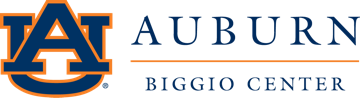 GMAT- Graduate Management Admissions TestGED-General Educational DevelopmentMFT-Major Fields TestMAT-Millers Analogies TestCisco-Career Certification ExamsNCEES-National Council of Examiners for Engineering and SurveyingCOMP TIA- IT examsPCAT-Pharmacy College Admission TestNREMT- National Registry Paramedic ExamPTE- Pearson Testing of EnglishGRE- Graduate Record ExamPRAXIS- Assesses Core Academic Skills for EducatorsTOEFL- Testing of English Foreign LanguageCPA- Certified Public AccountantDAT- Dentistry Admission TestOAT- Optometry Admission TestNAVLE- North American Veterinary Licensing ExamCOMLEX- Comprehensive Osteopathic Medical Licensing ExamMPRE- Multistate Professional Responsibility Exam SAT- Standard Achievement TestLSAT- Law School Admission TestNCE-National Counseling ExamCPCE- Counselor Preparation Comprehensive ExamMCAT- Medical College Admission TestPCOA- Pharmacy Curriculum Outcomes AssessmentEIPA- Educational Interpreter Performance Assessment